Publicado en España el 21/06/2018 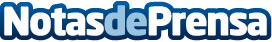 El portal Bodas.net indica que el coste medio de una boda ronda los 20.000 € Gracias a un estudio realizado por el portal líder a nivel mundial en el sector de las bodas se conoce la cifra que suelen dar los invitados a las bodas españolas Datos de contacto:Bodas.netNota de prensa publicada en: https://www.notasdeprensa.es/el-portal-bodas-net-indica-que-el-coste-medio Categorias: Nacional Sociedad Entretenimiento E-Commerce Consumo Celebraciones http://www.notasdeprensa.es